Aquathlon MinimesAnnées 2010-2009Natation : 400m : Une longueur + 3 triangles + une largeur.SortieDépart Piscine 50mCourse à Pied : 2000m : 2 Tours (piste d'athlétisme+Stade ROUSTAN) 2 chouchous+1 Tour de piste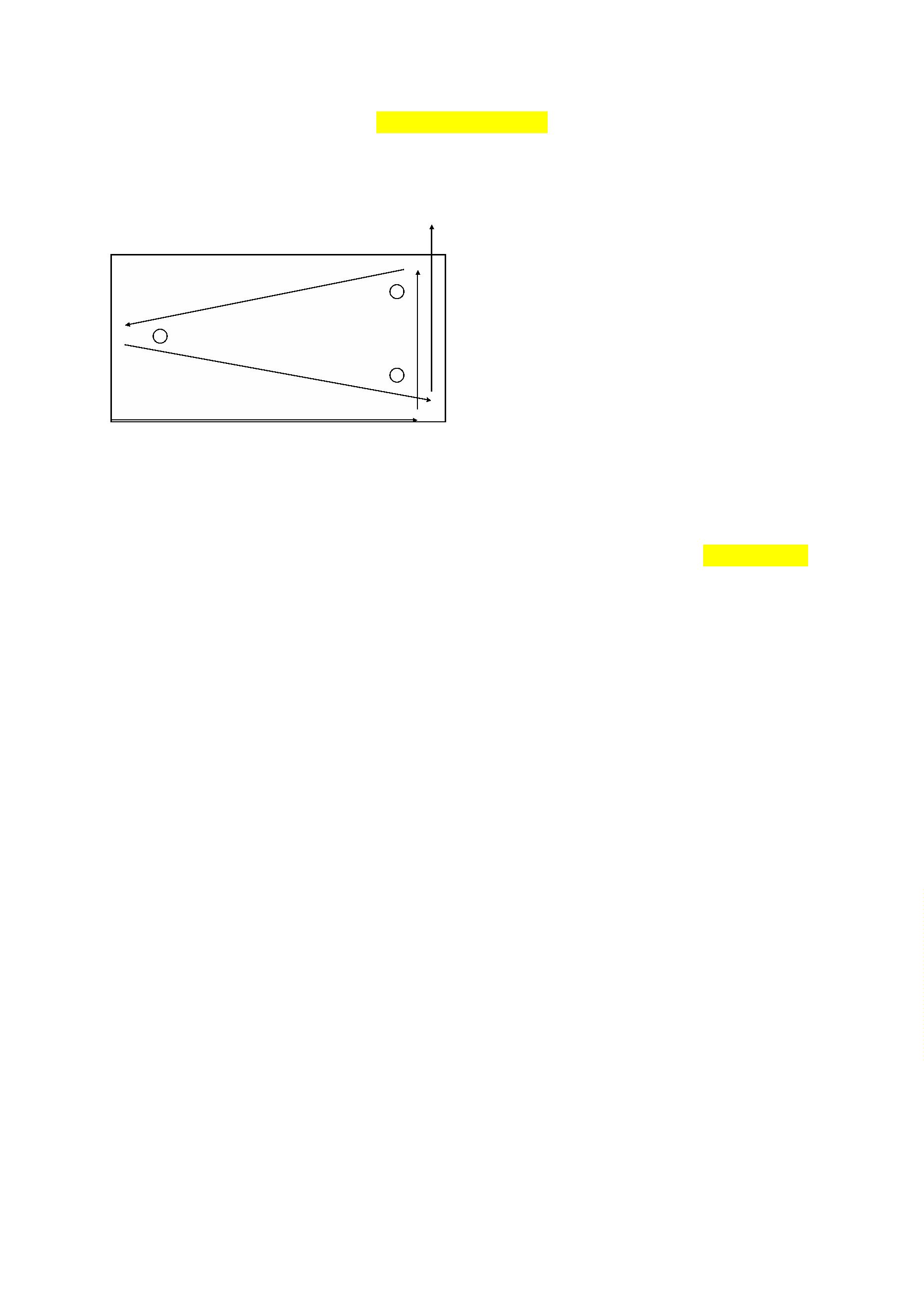 